МИНИСТЕРСТВО ОБРАЗОВАНИЯ И НАУКИ РЕСПУБЛИКИ ХАКАСИЯПРИКАЗот 15 июля 2022 г. N 100-683ОБ УТВЕРЖДЕНИИ ПОРЯДКА ВЗАИМОДЕЙСТВИЯ МИНИСТЕРСТВАОБРАЗОВАНИЯ И НАУКИ РЕСПУБЛИКИ ХАКАСИЯ И ПОДВЕДОМСТВЕННЫХЕМУ ГОСУДАРСТВЕННЫХ УЧРЕЖДЕНИЙ С ОРГАНИЗАТОРАМИДОБРОВОЛЬЧЕСКОЙ (ВОЛОНТЕРСКОЙ) ДЕЯТЕЛЬНОСТИ,ДОБРОВОЛЬЧЕСКИМИ (ВОЛОНТЕРСКИМИ) ОРГАНИЗАЦИЯМИВ соответствии с пунктом 3 части 3 статьи 17.3 Федерального закона от 11.08.1995 N 135-ФЗ "О благотворительной деятельности и добровольчестве (волонтерстве)" (с последующими изменениями), постановлением Правительства Российской Федерации от 28.11.2018 N 1425 "Об утверждении общих требований к порядку взаимодействия федеральных органов исполнительной власти, органов исполнительной власти субъектов Российской Федерации, органов местного самоуправления, подведомственных им государственных и муниципальных учреждений, иных организаций с организаторами добровольческой (волонтерской) деятельности и добровольческими (волонтерскими) организациями и перечня видов деятельности, в отношении которых федеральными органами исполнительной власти, органами исполнительной власти субъектов Российской Федерации, органами местного самоуправления утверждается порядок взаимодействия государственных и муниципальных учреждений с организаторами добровольческой (волонтерской) деятельности, добровольческими (волонтерскими) организациями" (с последующими изменениями), постановлением Правительства Республики Хакасия от 24.05.2019 N 243 "Об утверждении Порядка взаимодействия органов исполнительной власти Республики Хакасия, подведомственных им государственных учреждений с организаторами добровольческой (волонтерской) деятельности, добровольческими (волонтерскими) организациями" (с последующими изменениями) приказываю:Утвердить прилагаемый Порядок взаимодействия Министерства образования и науки Республики Хакасия и подведомственных ему государственных учреждений с организаторами добровольческой (волонтерской) деятельности, добровольческими (волонтерскими) организациями.Исполняющий обязанностиМинистра образования и наукиРеспублики ХакасияА.А.БУТЕНКОПриложениеУтвержденприказомМинистерства образования и наукиРеспублики Хакасия"Об утверждении Порядкавзаимодействия Министерстваобразования и науки Республики Хакасияи подведомственных ему государственныхучреждений с организаторамидобровольческой (волонтерской)деятельности, добровольческими(волонтерскими) организациями"ПОРЯДОКВЗАИМОДЕЙСТВИЯ МИНИСТЕРСТВА ОБРАЗОВАНИЯ И НАУКИРЕСПУБЛИКИ ХАКАСИЯ И ПОДВЕДОМСТВЕННЫХ ЕМУ ГОСУДАРСТВЕННЫХУЧРЕЖДЕНИЙ С ОРГАНИЗАТОРАМИ ДОБРОВОЛЬЧЕСКОЙ(ВОЛОНТЕРСКОЙ) ДЕЯТЕЛЬНОСТИ, ДОБРОВОЛЬЧЕСКИМИ(ВОЛОНТЕРСКИМИ) ОРГАНИЗАЦИЯМИ1. Настоящий Порядок взаимодействия Министерства образования и науки Республики Хакасия (далее - Министерство) и подведомственных ему государственных учреждений (далее - Учреждение) с организаторами добровольческой (волонтерской) деятельности, добровольческими (волонтерскими) организациями (далее - Порядок) определяет правила заключения соглашения о взаимодействии между Министерством, Учреждением с организаторами добровольческой (волонтерской) деятельности, добровольческими (волонтерскими) организациями (далее соответственно - организаторы добровольческой деятельности, добровольческая организация, добровольческая деятельность).2. Организатор добровольческой деятельности, добровольческая организация в целях осуществления взаимодействия направляют в Министерство, Учреждение почтовым отправлением с описью вложения или в форме электронного документа через информационно-телекоммуникационную сеть "Интернет" предложение о намерении взаимодействовать в части организации добровольческой деятельности (далее - предложение), которое содержит следующую информацию:1) фамилия, имя, отчество (при наличии), если организатором добровольческой деятельности является физическое лицо;2) фамилия, имя, отчество (при наличии) и контакты руководителя организации или ее представителя (телефон, электронная почта, адрес), если организатором добровольческой деятельности является юридическое лицо;3) сведения об адресе официального сайта или официальной страницы в информационно-телекоммуникационной сети "Интернет" (при наличии);4) идентификационный номер, содержащийся в единой информационной системе в сфере развития добровольчества (волонтерства) (при наличии);5) перечень предлагаемых к осуществлению видов работ (услуг), осуществляемых добровольцами в целях, предусмотренных пунктом 1 статьи 2 Федерального закона от 11.08.1995 N 135-ФЗ "О благотворительной деятельности и добровольчестве (волонтерстве)", с описанием условий их оказания, в том числе возможных сроков и объемов работ (оказания услуг), уровня подготовки, компетенции, уровня образования и профессиональных навыков добровольцев (волонтеров), наличия опыта соответствующей деятельности организатора добровольческой деятельности, добровольческой организации и иных требований, установленных законодательством Российской Федерации, к осуществлению данных видов работ (услуг);6) копия документа, подтверждающего факт внесения записи в Единый государственный реестр юридических лиц.3. Министерство, Учреждение регистрируют предложение в день поступления и по результатам рассмотрения предложения в срок, не превышающий 10 рабочих дней со дня его поступления, принимают одно из следующих решений:1) о принятии предложения;2) об отказе в принятии предложения с указанием причин, послуживших основанием для принятия такого решения.В случае если в предложении содержится неполная информация, указанная в пункте 2 настоящего Порядка, организатору добровольческой деятельности, добровольческой организации направляется запрос в течение трех рабочих дней о предоставлении соответствующей информации. В данном случае срок рассмотрения предложения продлевается на 10 рабочих дней.4. Министерство, Учреждение уведомляют организатора добровольческой деятельности, добровольческую организацию о принятом решении почтовым отправлением с описью вложения или в форме электронного документа через информационно-телекоммуникационную сеть "Интернет" в соответствии со способом направления предложения в срок, не превышающий семи рабочих дней со дня истечения срока рассмотрения предложения.К уведомлению о принятии предложения прилагается два экземпляра проекта соглашения для рассмотрения и подписания, в уведомлении об отказе в принятии предложения указывается основание отказа.5. Основаниями для принятия решения об отказе в принятии предложения являются:1) несоответствие информации, указанной в предложении, пункту 2 настоящего Порядка;2) в случае, когда на запрос Министерства, Учреждения о предоставлении соответствующей информации ответ в указанные в пункте 3 настоящего Порядка сроки не поступил;3) отсутствие потребности в привлечении добровольцев.6. В случае принятия предложения Министерство, Учреждение информируют организатора добровольческой деятельности, добровольческую организацию об условиях осуществления добровольческой деятельности:1) об ограничениях и о рисках, в том числе вредных или опасных производственных факторах, связанных с осуществлением добровольческой деятельности;2) о правовых нормах, регламентирующих работу Министерства, Учреждения;3) о необходимых режимных требованиях, правилах техники безопасности и других правилах, соблюдение которых требуется при осуществлении добровольческой деятельности;4) о порядке и сроках рассмотрения (урегулирования) разногласий, возникающих в ходе взаимодействия сторон;5) о сроке осуществления добровольческой деятельности и основаниях для досрочного прекращения ее осуществления;6) об иных условиях осуществления добровольческой деятельности.7. Организатор добровольческой деятельности, добровольческая организация в случае отказа Учреждения принять предложение вправе направить в Министерство аналогичное предложение, которое рассматривается в порядке, установленном настоящим Порядком.8. Взаимодействие Министерства, Учреждений с организатором добровольческой деятельности, добровольческой организацией осуществляется на основании соглашения о взаимодействии (далее - соглашение), за исключением случаев, определенных сторонами.9. Соглашение заключается в случае принятия Министерством, Учреждением решения о принятии предложения с организатором добровольческой деятельности, добровольческой организацией и предусматривает:1) перечень видов работ (услуг), осуществляемых организатором добровольческой деятельности, добровольческой организацией в целях, указанных в пункте 1 статьи 2 Федерального закона от 11.08.1995 N 135-ФЗ "О благотворительной деятельности и добровольчестве (волонтерстве)";2) условия осуществления добровольческой деятельности;3) сведения об уполномоченных представителях, ответственных за взаимодействие со стороны организатора добровольческой деятельности, добровольческой организации и со стороны Министерства, Учреждения для оперативного решения вопросов, возникающих при взаимодействии;4) порядок, в соответствии с которым Министерство, Учреждение информируют организатора добровольческой деятельности, добровольческую организацию о потребности в привлечении добровольцев;5) возможность предоставления Министерством, Учреждением мер поддержки, предусмотренных Федеральным законом от 11.08.1995 N 135-ФЗ "О благотворительной деятельности и добровольчестве (волонтерстве)", помещений и необходимого оборудования;6) возможность учета деятельности добровольцев в единой информационной системе в сфере развития добровольчества (волонтерства);7) обязанность организатора добровольческой деятельности, добровольческой организации информировать добровольцев о рисках, связанных с осуществлением добровольческой деятельности (при наличии), с учетом требований, устанавливаемых уполномоченным федеральным органом исполнительной власти;8) обязанность организатора добровольческой деятельности, добровольческой организации информировать добровольцев о необходимости уведомления о перенесенных и выявленных у них инфекционных заболеваниях, препятствующих осуществлению добровольческой деятельности, а также учитывать указанную информацию в работе;9) обязанности Министерства, Учреждений, в том числе:обеспечить предоставление возможности и условий для осуществления добровольческой деятельности в установленный в соглашении период времени;своевременно информировать организатора добровольческой деятельности, добровольческую организацию о проблемах и затруднениях, возникающих при исполнении соглашения;информировать организатора добровольческой деятельности, добровольческую организацию об ограничениях и рисках, связанных с осуществлением добровольческой (волонтерской) деятельности, правовых нормах, регламентирующих работу Министерства, Учреждений;10) ответственность сторон;11) срок действия соглашения;12) иные положения, не противоречащие законодательству Российской Федерации.10. Организатор добровольческой деятельности, добровольческая организация в течение трех рабочих дней со дня получения проекта соглашения рассматривают его и направляют в Министерство, Учреждение любым доступным способом, позволяющим подтвердить получение одного из следующих документов:подписанное соглашение;оформленный в произвольной письменной форме отказ от подписания соглашения;оформленный в произвольной письменной форме протокол разногласий к проекту соглашения.11. Министерство, Учреждение в течение пяти рабочих дней со дня получения протокола разногласий, указанного в абзаце четвертом пункта 10 настоящего Порядка, проводит переговоры с организатором добровольческой деятельности, добровольческой организацией об урегулировании разногласий, по итогам которых стороны подписывают один из следующих документов:соглашение на условиях, достигнутых в процессе урегулирования разногласий;оформленный в произвольной письменной форме отказ от подписания соглашения.12. Срок заключения соглашения с Министерством, Учреждением не может превышать 14 рабочих дней со дня получения организатором добровольческой деятельности, добровольческой организацией решения о принятии предложения.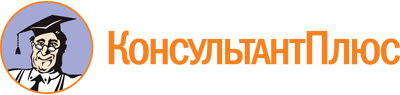 Приказ Минобрнауки Республики Хакасия от 15.07.2022 N 100-683
"Об утверждении Порядка взаимодействия Министерства образования и науки Республики Хакасия и подведомственных ему государственных учреждений с организаторами добровольческой (волонтерской) деятельности, добровольческими (волонтерскими) организациями"Документ предоставлен КонсультантПлюс

www.consultant.ru

Дата сохранения: 03.12.2022
 